Active Parolee Clients ReportFrom the Clinician’s Home Page Systems button, follow the path to Client Roster Report: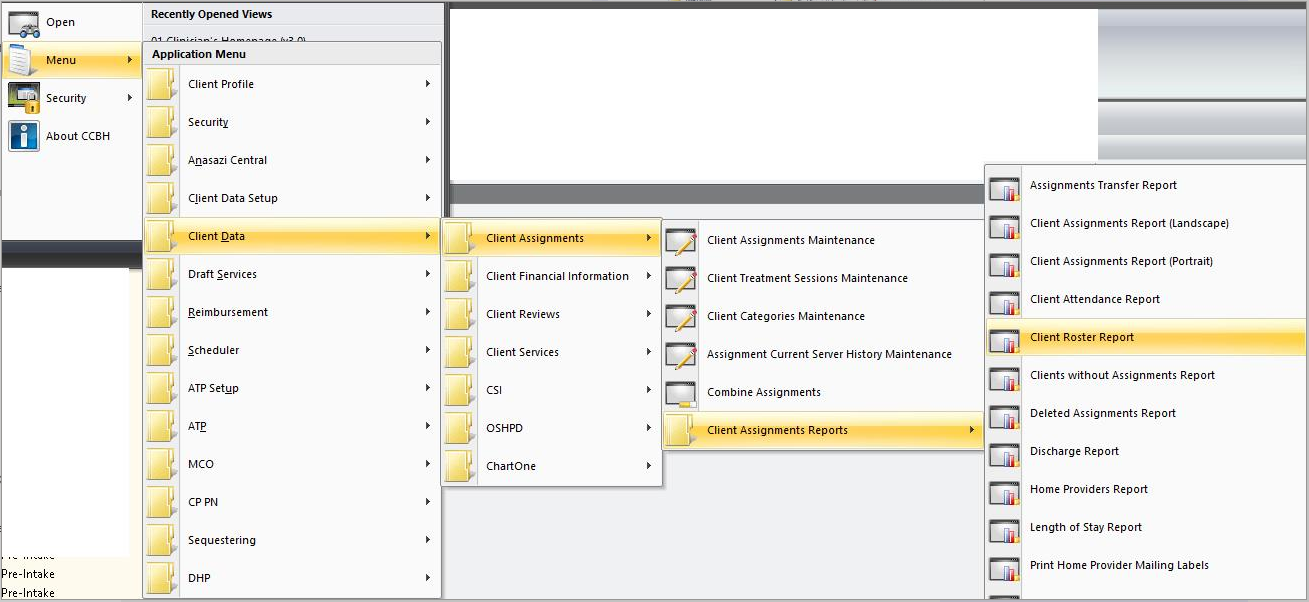 Select the Load button to open the templates view: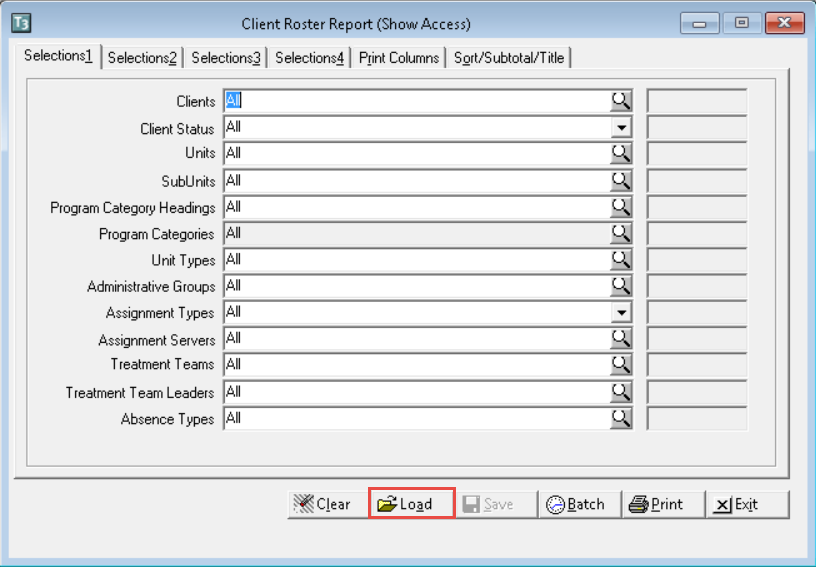  Select Active Parolee Clients then select Load button.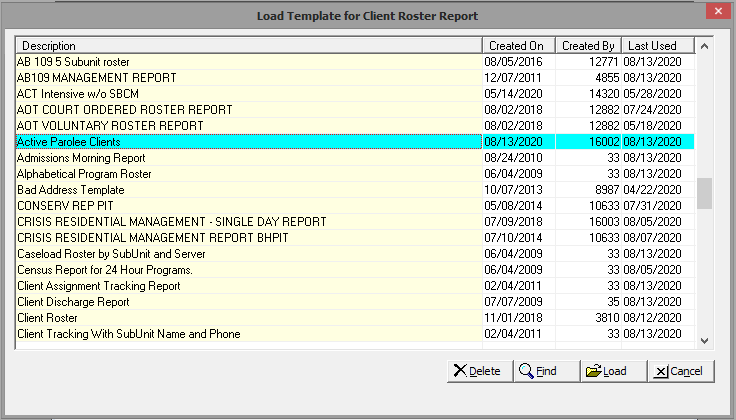 Selection 1- Change Units to your desired program(s). 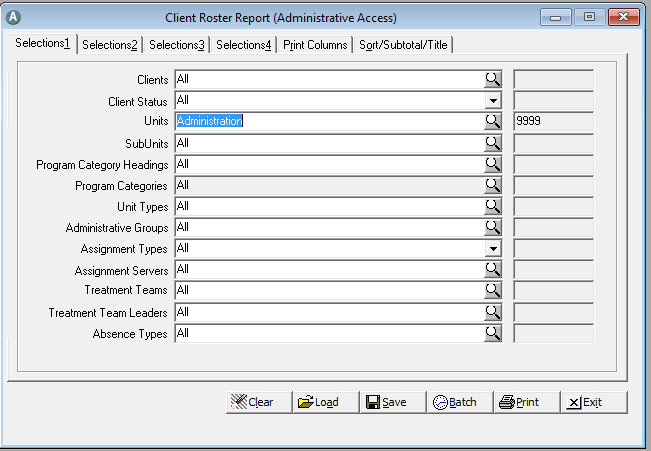 Selection 2- No action required. Open assignments is already selected.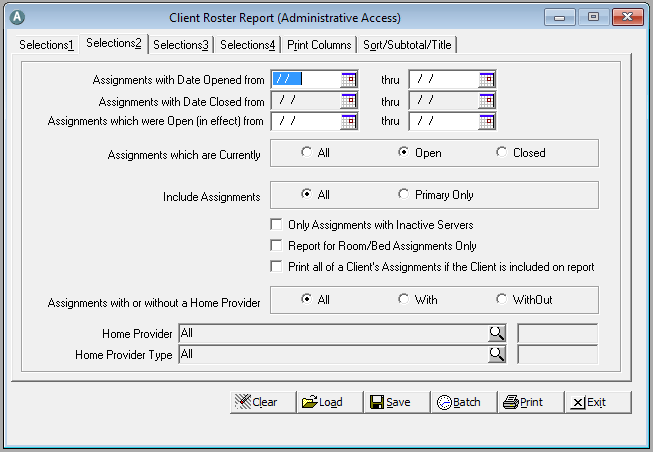 Selection 3- No action required.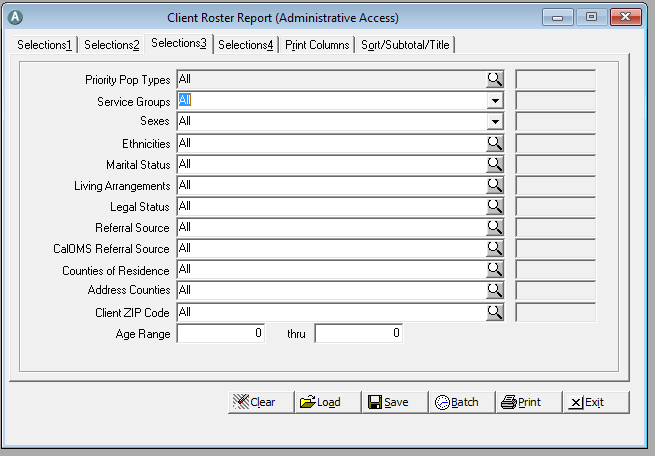 Selection 4- No action required. Parolee Client Category is already selected.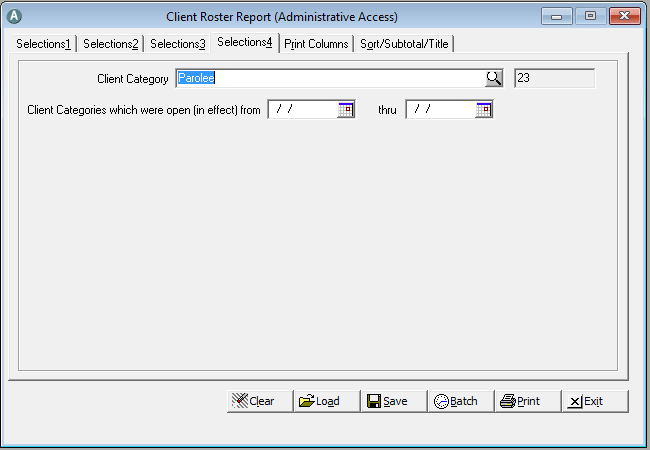 Print Columns- No action required. 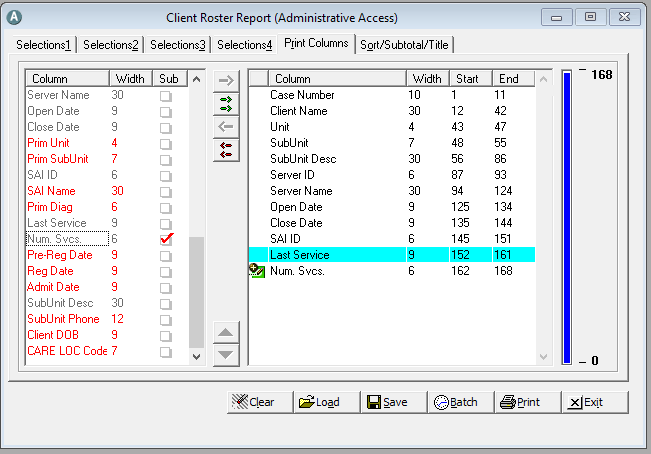 Sort/Subtotal/Title- Select Print.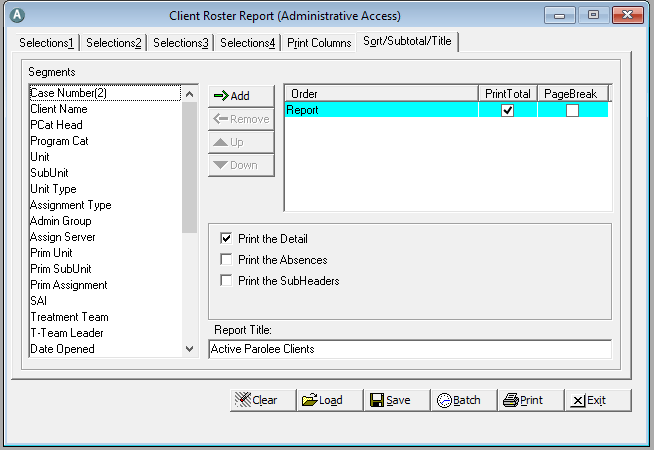  Print Destination window will appear. Select your desired print type.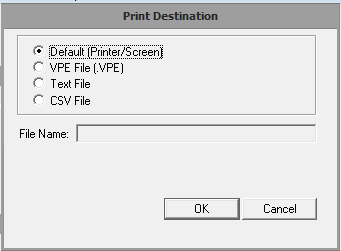 